Name: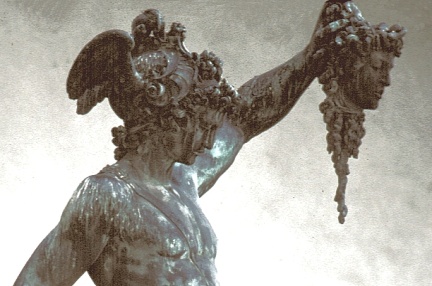 A trait is an individual characteristic or quality that a person has. You must draw a conclusion about three traits the character possesses. It may not directly state the trait; it is your job to infer and prove with evidence.Trait 1Trait 2CharacterTrait 3Quote w/page #	Quote w/page #Sample Character TraitsQuote w/page #Quote w/page #Quote w/page #Quote w/page #abledemandinghopelessrestlessactivedependablehumorousrichadventurousdepressedignorantroughaffectionatedeterminedimaginativerowdyafraiddiscouragedimpatientrudealertdishonestimpolitesadambitiousdisrespectfulinconsideratesafeangrydoubtfulindependentsatisfiedannoyeddullindustriousscaredanxiousdutifulinnocentsecretiveapologeticeagerintelligentselfisharroganteasygoingjealousseriousattentiveefficientkindlysharpaverageembarrassedlazyshortbadencouragingleadershyblueenergeticlivelysillyboldevillonelyskillfulboredexcitedlovingslybossyexpertloyalsmartbrainyfairluckysneakybravefaithfulmaturesorrybrightfearlessmeanspoiledbrilliantfiercemessystingybusyfoolishmiserablestrangecalmfortunatemysteriousstrictcarefulfoulnaughtystubborncarelessfreshnervoussweetcautiousfriendlynicetalentedcharmingfrustratednoisytallcheerfulfunnyobedientthankfulchildishgentleobnoxiousthoughtfulclevergivingoldthoughtlessclumsyglamorouspeacefultiredcoarsegloomypickytolerantconcernedgoodpleasanttouchyconfidentgracefulpolitetrustingconfusedgratefulpoortrustworthyconsiderategreedypopularunfriendlycooperativegrouchypositiveunhappycourageousgrumpypreciseupsetcowardlyguiltyproperusefulcrosshappyproudwarmcruelharshquickweakcurioushatefulquietwickeddangeroushealthyrationalwisedaringhelpfulreliableworrieddarkhonestreligiouswrongdecisivehopefulresponsibleyoung